Happy Holidays!Driver of the Month ~Gary Weitz is our December Driver of the Month.  We appreciate your willingness to always help, your accurate and timely paperwork, along withyour continued compliance.  Thank you foryour extra efforts!Preventing Slips on Snow and Ice ~Wear proper footwear when walking on snow or ice. A pair of insulated, water resistant boots with good rubber treads is a must for walking after a winter storm.  Keeping a pair of rubber over-shoes with good treads or ice cleats, to fit over your street shoes, is a good idea during the winter months. Take short steps and walk at a slower pace so you can react quickly to a change in traction.The odds of getting into an accidentincrease this time of year when ~ There are more cars on the road with holiday travelers and when driving conditions decrease with inclement weather. The number of alcohol impaired drivers increases, the odds skyrocket.  There are more alcohol-related traffic fatalities during the Holiday season than any other time of the year in the United States.If you are stranded in a vehicle ~Stay with the vehicle ~ Notify dispatch, call for emergency assistance if needed ~ keep in mind; response time can be slow in severe winter weather conditions ~ Notify dispatch ~ Do not leave the vehicle to search for assistance unless help is visible within 100 yards.  You may become disoriented and get lost in blowing and drifting snow ~ Display a trouble sign by hanging a brightly colored cloth on the vehicle’s radio antenna and raising the hood ~Turn on the vehicle's engine for about 10 minutes each hour and run the heat to keep warm ~ Also, turn on the vehicle's dome light when the vehicle is running as an additional signal ~ Beware of carbon monoxide poisoning ~ Keep the exhaust pipe clear of snow and open a downwind window slightly for ventilation.Watch for signs of frostbite and hypothermia.  Do minor exercises to maintain good blood circulation ~ Clap hands, move arms and legs occasionally ~ Try not to stay in one position for too long ~ Stay awake, you will be less vulnerable to cold-related health problems ~  Use blankets, newspapers, maps, and even the removable car mats for added insulation ~  Avoid overexertion, as cold weather puts an added strain on the heart ~ Exercise such as shoveling snow or pushing a vehicle can bring on a heart attack or make other medical conditions worse.Winter Diesel (Use #1) fuel/Anti gel tips ~Fuel Additives (Anti Gel): When temperatures drop below 20 degrees Fahrenheit, add a diesel fuel anti-gel additive to your fuel tanks.Winter Blend: Ensure you have quality winter blended fuel in your tank.Fuel Tank:  Keep your fuel minimum of 1/4 full.  Condensation can build up in a near-empty fuel tank in extremely cold temperatures, which can cause fuel line freeze-up and no-start conditions.Planning Ahead: Think in terms of where the coldest point the vehicle will travel to and treat fuel/plan accordingly.Please remember to stop in for your updated book and license plate tabs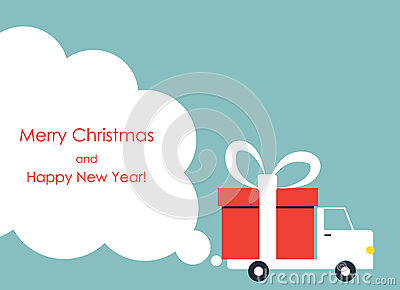 From all of us at Advanced Auto Transport, Inc.~Scott, Debra, Donna, Jackie, Kara, Penney, Stacie and our 4 legged office helpers, too!